                                             Scarning Parish Council A meeting will be held online at 7pm on Monday 7 December 2020 to consider the following items on the agenda below. If you would like to join this meeting as a member of the public please let the Parish Clerk know by no later than 5pm on 13 November 2020 (scarningclerk@btinternet.com)………………………N Hartley (Parish Clerk)__________________________________________________________________                                                    AGENDA1    Public Participation (Members of the public are invited to address the       Council via email, written correspondence or online link.)2    To receive reports from District and County councillors3    To receive apologies for absence4    To receive declarations of interest from Members and consider requests for       dispensations 5    To confirm the minutes of the meeting held on 16 November 20206    To receive any matters arising from the minutes ( for information only )7    Planning      Applications to be considered      Woodstock, Dereham Road                                                 3PL/2020/1338/HOU      Retrospective permission for garage conversion to annexe, proposed extension       to front of annexe      Brambly Hedge, Shipdham Lane                                          3PL/2020/1351/HOU      Rear extension, two storey side extension to both sides (one to include an       annex) general alterations      Willow Pond Farm, Church Farm Lane                                 3PL/2020/1355/HOU      Single storey side extension to form a garage  8    Finance8.1  To approve the following payments in accordance with the Budget:-        NGF Play Ltd, replacement Outdoor Fitness equipment sign, £294        GW Shelter Solutions, replacement panels Dereham Road bus shelter         (eastbound), £215.83        GW Shelter Solutions, installation of Dereham Road/Chestnut Road bus shelter         under Parish Partnership Scheme, £6,277.20        Realise Futures, purchase of bench for Water Meadows, £771.29        HMRC, clerk’s PAYE, £248.47        David Bracey, safety report Blackthorn Drive play area, £1208.2  To note payment received       Norfolk County Council, contribution to new bus shelter at Dereham        Road/Chestnut Road under Parish Partnership scheme, £2,615.509     To receive the clerk’s report10   To receive an update on the Beacon newsletter 11   To consider a request regarding parking outside Scarning School. 12   To consider a request from Scarning Playing Field Committee for funding to        repair the swings 13   To note works to be carried out at Blackthorn Drive play area in accordance with        the annual safety report 14    To consider any amendments to the draft Budget for 2021/2215   To note items for inclusion in the next agenda 16   To note the date and time of the next Parish Council meeting   __________________________________________________________________Parish Clerk: Nick Hartley                                                          Tel: 01362 687492                                                                      Email:scarningclerk@btinternet.comParish Office                                                                            Oakleigh House,                                          Website: www.scarningpc.infoShipdham Lane,  Scarning, NR19 2LB.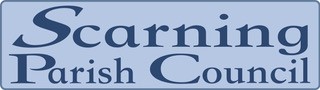 